ESTADO DO RIO GRANDE DO NORTECÂMARA MUNICIPAL DE SÃO JOÃO DO SABUGIREQUERIMENTO Nº. 055/2021Requeiro a V. Ex.ª, com base no artigo 154 do Regimento Interno e ouvido o plenário desta casa, requer que seja enviado ofício ao Ministério Público Federal e ao DNOCS, solicitando que as comportas do Açude Público Santo Antônio sejam fechadas, já que no momento os pequenos reservatórios se encontram cheios em virtude do período das chuvas. JUSTIFICATIVA EM PLENÁRIO		        Sala das Sessões, em 05 de maio de 2021.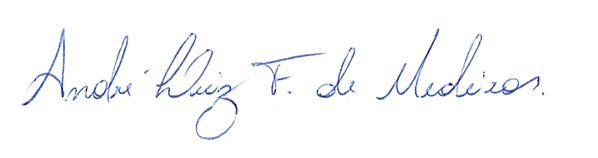 _______________________________________                      APRÍGIO PEREIRA DE ARAÚJO NETOVEREADOR - AUTOR